LICEO SCIENTIFICO STATALE “NICOLO’ PALMERI” Piazza Giovanni Sansone, 12 - 90018 Termini Imerese (PA)C.M. PAPS24000G - CF 96030480824Tel. 0918144145  - Fax 0918114178  - email paps24000g@istruzione.it  www.liceopalmeri.edu.it VERBALE n. 13 del 12/06/2020Il giorno dodici del mese di giugno dell’anno duemilaventi (12/06/2020) alle ore 16,40, in modalità telematica e sincrona, attraverso l’uso di Google Meet, si è riunito, in seduta ordinaria, il Collegio dei Docenti, presieduto dal Dirigente Scolastico Prof.ssa Marilena Anello, per discutere e deliberare sul seguente o.d.g.:Lettura e approvazione verbale seduta precedente;Presa d’atto esito scrutini finali e condivisione risultanze monitoraggio di sistema, anche in vista dell’elaborazione del RAV;Relazioni funzioni strumentali;Criteri formazione classi;Criteri assegnazione docenti alle classi;Piano annuale di inclusività;Istruzioni sui protocolli di sicurezza anti-Covid;Ratifica PIA (Piani di integrazione degli apprendimenti) e PAI (Piani di apprendimento individualizzati) deliberati dai Consigli di Classe;Comunicazioni del Dirigente Scolastico.Assenti i docenti: F. Alaimo; I. Cottone (presente dalle 18); A. Messina (presente dalle 18).Preliminarmente il D.S. fa presente che:l’invito alla piattaforma utilizzata è stato regalmente inviato a tutti i docenti con modalità chat di whatsapp alle ore 16,15 del giorno 12 giugno 2020 e che risulta essere consegnata a tutti, considerato che, nessuno ha presentato reclamo relativamente alla non ricezione dello stesso;il link inoltrato ai docenti è il seguente: https://meet.google.com/uzi-nnqa-tjoil codice riunione è il seguente: “collegio”;tutti i docenti accettano, in via preliminare, in deroga alla normativa che regolamenta l’organizzazione delle attività collegiali e al CCNL in vigore (ma sulla base delle previsioni del Regolamento di Istituto appositamente adottato) la validità della convocazione, lo strumento adoperato per la riunione, l’urgenza e l’indifferibilità per il funzionamento dell’Istituto dei punti posti all’ordine del Giorno;i componenti del Collegio dei docenti dichiarano di possedere i requisiti tecnici minimi a garanzia della riunione stessa, in quanto la partecipazione a distanza alle riunioni di un organo collegiale presuppone la disponibilità di strumenti telematici idonei a consentire la comunicazione in tempo reale a due vie e, quindi, il collegamento simultaneo fra tutti i partecipanti. La Dirigente Scolastica, chiamato l’appello e costatato il numero legale, dichiara aperta la seduta in videoconferenza. Si allega tabulato presenze prodotto da G.Meet. (Allegato n°1)Punto primo: Lettura e approvazione del verbale della seduta precedente.Si dà lettura del verbale della seduta precedente (03 giugno 2020). Il Collegio approva all’unanimità con Delibera n.107/12/giugno2020Punto Secondo: Presa d’atto esito scrutini finali e condivisione risultanze monitoraggio di sistema, anche in vista dell’elaborazione del RAV;La D.S illustra gli esiti degli scrutini finali comunicando che gli alunni sono stati, come da ordinanza ministeriale, tutti ammessi alla classe successiva. Gli scrutini si sono svolti nella massima serenità e collaborazione. La D.S. invita i vari coordinatori ad condividere con il collegio eventuali PAI e/o PIA dei propri consigli di classe. Dalla condivisione emerge che nessun consiglio di classe ha compilato il PIA, mentre sono stati compilati diversi PAI, come si evince dal seguente schema: Per quanto riguarda il monitoraggio di sistema, anche in vista dell’elaborazione del RAV, la D.S. comunica che la prof.ssa Pilato F. ha raccolto i dati delle varie componenti a cui è stato sottoposto il questionario, ma invita coloro che ancora non l’hanno compilato a completare tale  procedura. La D.S. comunica che l’analisi dettagliata dei risultati avverrà durante il primo collegio del mese di settembre. Punto Terzo: Relazioni funzioni strumentali;La D.S. invita le Funzioni Strumentali a relazionare brevemente sull’attività svolta. Prendono la parola le seguenti docenti: E. La Tona, F.S. Area PTOF; V. Forgia, F.S. Area Docenti/didattica; F. Pilato F.S. Area Valutazione; M.C. Cera F.S. Area Alunni. Le relazioni delle Funzioni strumentali vengono allegate al presente verbale. (Allegati n°2,3,4,5).La D.S. ringrazia tutte le Funzioni Strumentali per l’encomiabile lavoro svolto, sia in fase di attività in presenza che a distanza, e, nell’affermare la propria approvazione per l’operato della FF.SS., invita il Collegio ad esprimersi. Il Collegio approva all’unanimità con Delibera n.108/12/giugno2020Punto Quarto: Criteri formazione classi;La D.S. comunica che il seguente punto all’o.d.g. viene rinviato al prossimo collegio in quanto i criteri di formazione classi devono essere approvati e deliberati dal Consiglio d’istituto per poi passare alla delibera del collegio docenti. Punto Quinto: Criteri assegnazione docenti alle classi;La D.S. comunica che il seguente punto all’o.d.g. viene rinviato al prossimo collegio in quanto i criteri di assegnazione dei docenti alle classi devono essere prima approvati e deliberati  dal Consiglio d’istituto per poi passare alla delibera del collegio docenti. Punto Sesto: Piano annuale di inclusività;La D.S. passa la parola alla prof.ssa Patrizia Pilato per illustrare il Piano annuale di inclusività che deve essere aggiornato ogni anno entro il 30 giugno. La prof.ssa P. Pilato illustra nel dettaglio il Piano che viene allegato al presente verbale. (Allegato n°6)Il Collegio approva all’unanimità con Delibera n.109/12/giugno2020Punto Settimo: Istruzioni sui protocolli di sicurezza anti-Covid;La D.S. comunica che, in vista della riapertura al pubblico della scuola e in particolare per l’espletamento degli esami di stato, sono state avviate tutte le procedure per adottare i protocolli di sicurezza anti-covid. Per illustrare i dettagli invita il prof. Grecomoro, RSPP della scuola, ad illustrare nel dettaglio tutte le misure contenitive anti-Covid.Il prof. illustra tutti i protocolli di sicurezza e nello specifico si sofferma sulle procedure che devono essere rispettate durante gli esami di stato. Tutti i documenti sono già disponibili sul sito della scuola, pertanto il prof. invita il collegio a consultare le circolari e i protocolli di sicurezza. Punto Ottavo: Ratifica PIA (Piani di integrazione degli apprendimenti) e PAI (Piani di apprendimento individualizzati) deliberati dai Consigli di ClasseLa D.S. richiama i Piani di Apprendimento Individualizzato (PAI) come sopra elencati al punto secondo ed adottati dai Consigli di Classe, invitando il Collegio a ratificarli. Si prende contestualmente atto della non necessità di elaborazione di PIA (Piani di integrazione degli apprendimenti).Il Collegio approva all’unanimità con Delibera n. 110/12/giugno2020Punto Nono: Comunicazioni del Dirigente ScolasticoLa D.S. comunica che ancora non è stata emanata la circolare regionale per la richiesta dei nuovi indirizzi di studi, pertanto, nel caso dovesse ravvisarsene la necessità, si convocherebbe un collegio per completare la documentazione già in nostro possesso. Prima di passare ai ringraziamenti, la D.S. ricorda a tutti i docenti non impegnati negli esami di stato che, sino al 30 giugno, devono rimanere a disposizione della scuola. La D.S. infine ringrazia sentitamente tutto il collegio docenti e lo staff di presidenza per la collaborazione e l’accoglienza riservatele durante il corrente anno scolastico, sottolineando l’importanza di sentirsi comunità. La stessa esprime la propria gratitudine professionale soprattutto per la predisposizione di tale comunità a “camminare insieme”, presupposto imprescindibile per il perseguimento di mission e vision della scuola.Prima di chiudere la seduta la D.S. passa la parola alle prof.sse Arrigo e Curreri che vogliono salutare i colleghi in quanto dal prossimo anno saranno in quiescenza.  Prende la parola la prof.ssa Arrigo e riferisce che la prof. Liliana Curreri ha la voce rotta dall’emozione e ha voluto partecipare a quest’ultimo collegio insieme a Lina perché avrebbe potuto così controllare meglio la sua emotività. La prof.ssa Arrigo, quindi, così prosegue il suo commiato: “interpretando i sentimenti della collega, saluto con affetto tutti i colleghi, ringrazio la Dirigente con la quale da subito c’è stata un’intesa affettiva e culturale. Profonda gratitudine va al dipartimento di Storia e Filosofia con il quale ho sempre lavorato in armonia condividendo la stessa Mission e soprattutto l’identica Weltanschauung.Ho creduto profondamente nel mio lavoro che ho svolto con passione perché ho sperimentato quel’eros platonico di cui parla Massimo Recalcati, e per questo ringrazio i miei alunni  che sono i protagonisti e l’obiettivo della  nostra Mission. Ho insegnato ma nel contempo ho imparato tanto. Mi sono nutrita del loro entusiasmo, freschezza, giovinezza. Sono stata fortunata perché ho svolto un lavoro che mi piace, e se dovessi mettere sul piatto della bilancia i momenti di stanchezza, di rabbia sicuramente l’allegria e il divertimento pesano di più.Poi è arrivato il Covid e con esso la DAD, il PIA e il PAI che paradossalmente ha reso tutto più facile, nel senso che mi ha aiutato ad “elaborare il lutto”, ho preso consapevolezza che la scuola si avvia  verso processi che avverto estranei, e che non mi accendono più l’eros. Sono arrivata ad Itaca per usare la metafora di Kavafis. Mi ritemprerò dalla fatica del viaggio per ripartire verso altri lidi. Concludo dicendo che io e Liliana speriamo di poter fare una bella festa e di abbracciarci tutti, Covid permettendo.” La D.S., non avendo comunicazioni ulteriori da dare al collegio e terminati tutti i punti all’o.d.g., conclude la riunione in videoconferenza  alle 19,00.         Il Presidente 								Il SegretarioD.S. Marilena Anello  						Prof.ssa Elisabetta La Tona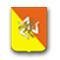 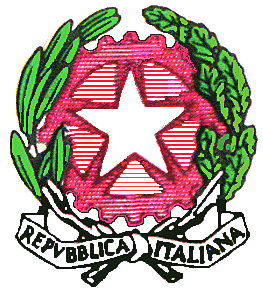 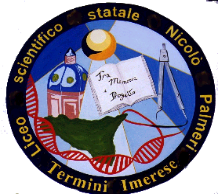 ClassePAI1 A1 Pai Inglese; 1 Pai Arte; 1 Pai Latino;3 B1 Pai per tutte le materie;3 C1 Pai Italiano, Inglese, Disegno e storia dell’arte;1 Pai Italiano, Latino, Inglese, Matematica, Scienze, Disegno e storia dell’arte1 Pai Italiano, Latino, Inglese, Disegno e storia dell’arte1 D1 Pai Italiano, Latino, Inglese, Matematica, Disegno e storia dell’arte1ASA1 Pai Matematica;2 ASA7 Pai Matematica; 3 Pai Inglese;3 BSA5 Pai Informatica;5 Pai Fisica;3 Pai Scienze;